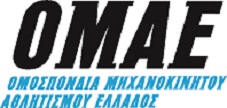             ΣΥΜΠΛΗΡΩΜΑΤΙΚΟΣ KANONIΣMOΣ TEST & TUNE						(ΟΝΟΜΑΣΙΑ ΑΓΩΝΑ)(ΗΜΕΡΟΜΗΝΙΑ) 2024ΠΡΟΣΟΧΗ:    Όσα κείμενα είναι έντονα και πλάγια πρέπει να συμπληρώνονται από τον Οργανωτή. Η ΠΑΡΑΓΡΑΦΟΣ ΑΥΤΗ ΕΙΝΑΙ ΜΟΝΟ ΕΝΗΜΕΡΩΤΙΚΗ ΚΑΙ ΔΕΝ ΣΥΜΠΕΡΙΛΑΜΒΑΝΕΤΑΙ ΣΤΟΝ ΣΥΜΠΛΗΡΩΜΑΤΙΚΟ ΚΑΝΟΝΙΣΜΟ ΠΟΥ ΑΠΟΣΤΕΛΛΕΤΑΙ ΣΤΗΝ ΕΠΑO παρών κανονισμός υπόκειται πάντοτε σε προηγούμενη έγκριση της ΕΠΑ και σε συνδυασμό με τον γενικό κανονισμό (τον οποίο και συμπληρώνει), αποτελεί τον κανονισμό της συνάντησης.  Πρέπει να υποβάλλεται για έγκριση 2 μήνες πριν από την ημερομηνία διεξαγωγής του μαζί με την διαδρομή, το αναλυτικό δρομολόγιο, το ωράριο του  και τα μέτρα ασφαλείας.Σε περίπτωση που ο παρών κανονισμός τροποποιεί τον γενικό τότε μαζί με την υποβολή του προς έγκριση κειμένου, απαιτείται να υποβάλλεται και συνοδευτική επιστολή, στην οποία να αναφέρονται σαφώς τα άρθρα που τροποποιούνται και ο λόγος για τον οποίον αιτείται η τροποποίηση.ΕΠΙΤΡΟΠΗ ΑΓΩΝΩΝ (ΕΠ.Α.)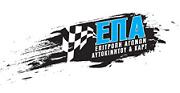 ΠPOΓPAMMAΓPAMMATEIA H Γραμματεία του Aγώνα θα λειτουργεί (πρέπει να αναφερθούν οι μέρες, οι ώρες και οι τόποι που θα λειτουργεί).Oι συμμετέχοντες πρέπει να βρίσκονται σε συνεχή επαφή με τη Γραμματεία της συνάντησης για να παραλαμβάνουν τα Δελτία Πληροφοριών. 	EΠIΣHMOΣ ΠINAKAΣ ANAKOINΩΣEΩNNα αναφερθούν οι ημερομηνίες και οι τόποι που θα βρίσκεται εγκατεστημένος ο επίσημος πίνακας ανακοινώσεων (εάν δεν είναι εκ των προτέρων γνωστά μπορούν να ανακοινωθούν με δελτίο πληροφοριών). 	ΓΡΑΦΕΙΟ TYΠOYNα αναφερθούν οι ημερομηνίες και οι τόποι στους οποίους θα λειτουργεί το Γραφείο Τύπου. 	SERVICE PARK και PARC FERMENα αναφερθούν οι ημερομηνίες και οι τόποι στους οποίους θα λειτουργούν.OPΓANΩΣHAPΘPO 1 – ΟΡΓΑΝΩΣΗΤο Test & Tune θα διεξαχθεί σύμφωνα με τις διατάξεις:α.	Tου Eθνικού Aθλητικού Kανονισμού (EAK) και των παραρτημάτων τουβ.	Tης Προκήρυξης Πρωταθλημάτων της ΕΠΑ/ΟΜΑΕ καθώς και των εγκυκλίων τηςγ.	Tου Γενικού Κανονισμού και των παραρτημάτων τουδ.	Tου παρόντος Συμπληρωματικού Kανονισμού (που αποτελεί συμπλήρωμα του Γενικού Κανονισμού) και των παραρτημάτων τουε. 	Του Τεχνικού Κανονισμού αγώνων πλαγιολίσθησηςΟι τροποποιήσεις, προσθήκες ή/και διορθώσεις στον Συμπληρωματικό Κανονισμό θα ανακοινωθούν με αριθμημένα και χρονολογημένα δελτία πληροφοριών που θα εκδοθούν από τον Οργανωτή ή τους Αγωνοδίκες σε χαρτί κίτρινου χρώματος.1.1	KAΘOPIΣMOΣΟνομασία Test & Tune:		……………….….Οργανωτής:			……………….….Ημερομηνία διεξαγωγής: 		…………………..1.2	OPΓANΩTIKH EΠITPOΠHΠρόεδρος 			……………….….Mέλη         			……………….….                            			……………….….1.3     ΣTEΛEXH TOY Test & Tune Παρατηρητής ΕΠΑ/ΟΜΑΕ & Πρόεδρος Αγωνοδικών 	Ορίζεται από την ΟΜΑΕΑλυτάρχης	Από τον κατάλογο Aλυταρχών της ΟΜΑΕΓραμματέας της συνάντησης 	……………………Επικεφαλής Τεχνικός Έφορος 	Ορίζεται από την  ΟΜΑΕΤεχνικοί Έφοροι	Από τον κατάλογο Τεχνικών Εφόρων της ΟΜΑΕΕπικεφαλής ασφαλείας	………………….Επικεφαλής γιατρός	……………………    ΠΕΡΙΓΡΑΦΗ To Test & Tune διαδραματίζεται σε διαδρομή συνολικού μήκους (να οριστεί το μήκος της διαδρομής και ο αριθμός των στροφών). Μπορεί να διεξάγονται μονά και διπλά περάσματα. Διπλά περάσματα έχουν δικαίωμα να κάνουν ΜΟΝΟ όσοι στους αγώνες drift συμμετέχουν στις κατηγορίες Drift 1 & Drift 2. Όσοι συμμετέχουν στους αγώνες Drift στην κατηγορία Drift 3 μπορούν να κάνουν μόνο μονά περάσματα. Σε κάθε περίπτωση τα μέτρα ασφάλειας είναι αυτά που περιγράφονται στον Γενικό και Τεχνικό Κανονισμό αγώνων Drift. Τα Test & Tune δεν είναι αγώνες είναι συναντήσεις χωρίς αποτελέσματα και βαθμολογία και δεν προσμετρούν σε κανένα θεσμό. Η Οργανωτική Επιτροπή είναι υποχρεωμένη να ανακοινώσει το Πρόγραμμα της συνάντησης αφού έχει την έγκριση της ΕΠΑ. Τα Test & Tune μπορεί να είναι μονοήμερα ή διήμερα.  ΑΡΘΡΟ 2 -  ΑΓΩΝΙΣΤΙΚΟΙ ΧΩΡΟΙ 2.1 Η διαδρομή απεικονίζεται στο τέλος του παρόντος κανονισμού και με σχεδιάγραμμα ως εξής: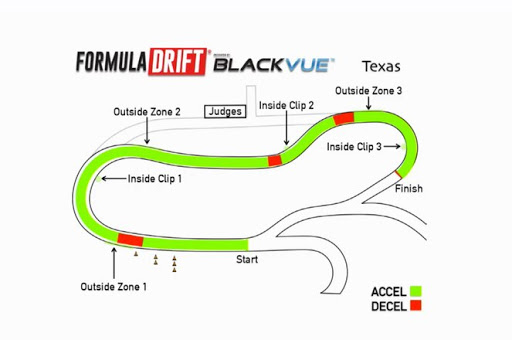 Στον χάρτη πρέπει να φαίνονται εμφανώς τα μήκη και πλάτη των ευθειών και οι διάμετροι και πλάτη των καμπών. Επίσης θα φαίνονται η εκκίνηση και ο τερματισμός, τα Inside Clip (εσωτερικό clip point), τα outside zones (εξωτερικές ζώνες drift) και ιδανικά transition zones (οι περιοχές αλλαγής κατεύθυνσης του αυτοκινήτου). Τέλος πρέπει με πράσινο να φαίνονται και οι περιοχές επιτάχυνσης (Acceleration area) και με κόκκινο οι περιοχές επιβράδυνσης ταχύτητας (Deceleration area)  Επίσης θα υπάρχει δεύτερη αποτύπωση της διαδρομής σε Google earth κάτοψη, ώστε να αποτυπώνονται τα μέτρα ασφαλείας, χώροι θεατών, έξοδοι διαφυγής, θέσεις πυροσβεστικού – ασθενοφόρου, θέσεις βαθμολογητών – spotter. Η επιλογή της διαδρομής και ο χάρτης θα γίνονται από τον διοργανωτή, όπου μπορεί να συμβουλευτεί την επιτροπή drift. Όταν όμως εγκριθεί η διαδρομή, τότε θα ανακοινώνεται στους οδηγούς και θα είναι τελική. 2.2  Ασφάλεια διαδρομής Σε όλη τη διαδρομή, όπου υπάρχουν θεατές, θα είναι σε ελάχιστη απόσταση 15 μέτρων από το όριο της διαδρομής, εφόσον δεν υπάρχει υψομετρική διαφορά. Μεταξύ διαδρομής και θεατών θα υπάρχουν προστατευτικά αντικείμενα (δεμένα ελαστικά ή jerseys), ύψους τουλάχιστον 80cm. Σε αυτοσχέδιες διαδρομές οι θεατές πρέπει να προστατεύονται σε περίπτωση εξόδου από αυτή. Συνιστώνται τσιμεντένια jersey βαρέως τύπου (min υψους 85 cm) ή σάκοι οικοδομικών υλικών (big bags) γεμισμένοι με χώμα ή άμμο, τοποθετημένα με το μικρότερο δυνατόν κενό μεταξύ τους, τοποθετημένα στη σειρά,. Σε περιπτώσεις που οι θεατές θα βρίσκονται στην εξωτερική περιοχή στροφής, κατά μήκος των θεατών θα τοποθετούνται διπλές σειρές προστατευτικών. 2.3 Πρέπει να υπάρχει ικανή περίφραξη που να εμποδίζει τους θεατές να εισέλθουν στον αγωνιστικό χώρο και να οριοθετείται η περιοχή που επιτρέπεται η πρόσβαση τους. Η περίφραξη μπορεί να είναι κινητή ή μόνιμη με κάγκελα ελάχιστου ύψους 1,2μ. Ο χώρος της εκκίνησης πρέπει να είναι ευκρινώς σηματοδοτημένος. Ο τερματισμός πρέπει να σηματοδοτείται με κορίνες και σημαία. 2.4 Μετά τον τερματισμό ο οδηγός πρέπει υποχρεωτικά να επιβραδύνει. Μη συμμόρφωση με αυτό θα επιφέρει ποινή αποκλεισμού από την συνάντηση. Αυτοκίνητα που κινούνται με ταχύτητα πάνω από 20km/h, εκτός αγωνιστικής διαδρομής, θα αποκλείονται από την συνάντηση, Στην εκκίνηση πρέπει να υπάρχει οριοθετημένη περιοχή ζεστάματος ελαστικών. 2.5  Απαραίτητα στην κάτοψη θα είναι αποτυπωμένη η διαδρομή, η φορά της, η εκκίνηση, ο τερματισμός, οι επισκέψιμοι χώροι από τους θεατές, η περίφραξη του αγωνιστικού χώρου, η είσοδος και η έξοδος των αυτοκινήτων σε αυτόν, η θέση του νοσοκομειακού και πυροσβεστικού οχήματος, η θέση των paddocks και γενικά ότι άλλο τοποθετείται στο χώρο τέλεσης της συνάντησης. ΑΡΘΡΟ 3-. ΔΙΑΔΙΚΑΣΙΑ ΣΥΝΑΝΤΗΣΗΣ3.1 Τα οχήματα πρέπει υποχρεωτικά να υποβάλλονται σε τεχνικό έλεγχο σύμφωνα με το πρόγραμμα. Επιπρόσθετα αν υπάρξει επαφή, τρακάρισμα, έξοδος ή οποιαδήποτε άλλη αιτία που μπορεί να προκαλέσει ζημιά στο αυτοκίνητο, τότε πρέπει να ξαναπεράσει τεχνικό έλεγχο για να διαπιστωθεί η καλή κατάσταση και η δυνατότητα να συνεχίσει το Test & Tune με ασφάλεια. 3.6 Στα Test & Tune πρέπει να υπάρχουν τουλάχιστον οι κριτές εισόδου στην πίστα, περιοχής ζεστάματος ελαστικών, εκκίνησης, επιτάχυνσης, επιτήρησης της διαδρομής (ένας σε κάθε drift zone) και του τερματισμού, 3.8 Eίναι υποχρεωτική η χρήση κορίνων για την σαφή οριοθέτηση της διαδρομής εκκίνησης του προπορευόμενου οχήματος στα διπλά περάσματα και της εκκίνησης του συμμετέχοντος στα μονά περάσματα. ΑΡΘΡΟ 4- ΔΙΚΑΙΩΜΑ ΣΥΜΜΕΤΟΧΗΣ Δικαίωμα συμμετοχής έχει κάθε φυσικό πρόσωπο που έχει εν ισχύει, άδεια οδήγησης του Υπουργείου  Συγκοινωνιών και έγκυρο δελτίο αθλητή, σύμφωνα με τις εγκυκλίους της ΟΜΑΕ.  Εάν ο διαγωνιζόμενος είναι νομικό ή φυσικό πρόσωπο και δεν επιβαίνει του αυτοκινήτου κάθε υποχρέωση τον  βαρύνει απόλυτα, αλληλέγγυα και αδιαίρετα τον οδηγό που έχει δηλωθεί στη δήλωση συμμετοχής. Μετά την υποβολή της δήλωσης, δεν επιτρέπεται η τροποποίηση της, εκτός από τις περιπτώσεις που αυτό προβλέπεται από τον κανονισμό.. Η υπογραφή της δήλωσης συμμετοχής σημαίνει αυτόματα ότι ο συμμετέχων και/ή ο οδηγός αποδέχεται ανεπιφύλακτα τον κανονισμό του Test & Tune,τον Γενικό και Τεχνικό Κανονισμό Drift.τον ΕΑΚ για κάθε θέμα που αφορά την συνάντηση. Ο Οργανωτής έχει το δικαίωμα να ορίσει στον Συμπληρωματικό Κανονισμό τον ανώτερο αριθμό των δεκτών συμμετοχών. (Να οριστεί ο μέγιστος αριθμός συμμετοχών άλλως να διαγραφεί)ΑΡΘΡΟ 5 -ΔHΛΩΣH ΣYMMETOXHΣ - EΓΓPAΦEΣ 5.1 	Οι Δηλώσεις Συμμετοχής γίνονται αποκλειστικά μέσω του Συστήματος Διαδικτυακής Διαχείρισης Αγώνων (ΣΔΔΑ) (Εγκύκλιος 6 και επόμενες). H δήλωση πρέπει να υποβληθεί μέχρι την  Τετάρτη της ίδιας με την συνάντηση εβδομάδας. Καμία συμμετοχή δεν θα γίνεται δεκτή και δεν θα ανακοινώνεται αν δεν έχει εξοφληθεί το παράβολο συμμετοχής και στον Οργανωτή μέχρι την λήξη των συμμετοχών.  Για τη λήξη της προθεσμίας υποβολής των εγγραφών ο Oργανωτής πρέπει απαραίτητα να ακολουθεί την Εγκύκλιο 6 της ΕΠΑ. Oι κάτοικοι των χωρών της Eυρωπαϊκής Ένωσης που επιθυμούν να συμμετάσχουν στο  Test & Tune πρέπει απαραίτητα, εκτός από την αγωνιστική τους άδεια, να διαθέτουν και την αναγκαία ασφαλιστική κάλυψη για προσωπικά ατυχήματα που να ισχύει για την Eλλάδα (starting permission). 5.2 Η Οργανωτική Επιτροπή έχει το δικαίωμα, με τη σύμφωνη γνώμη της ΕΠΑ, να αρνηθεί την εγγραφή οποιουδήποτε διαγωνιζομένου/συμμετέχοντα ή οδηγού γνωρίζοντάς του τους λόγους άρνησής της (Άρθρο 9.5 EAK).  H απόρριψη πρέπει να γνωστοποιηθεί στον ενδιαφερόμενο εγγράφως το αργότερο μέχρι την πρώτη εργάσιμη μέρα μετά το κλείσιμο των εγγραφών. 5.3   Τα παράβολα συμμετοχής ορίζονται από την Εγκύκλιο 3  της ΕΠΑ. (Ο Συμπληρωματικός Κανονισμός  πρέπει να αναφέρει τα σχετικά παράβολα.  Σε καμία περίπτωση δεν επιτρέπεται η υπέρβαση των ανωτάτων ορίων που καθορίζει η ΕΠΑ/ΟΜΑΕ. Να αναφέρεται επίσης ο τραπεζικός λογαριασμός του σωματείου). Στο παράβολο συμμετοχής περιλαμβάνεται και η ασφάλιση του συμμετέχοντος που καλύπτει αστική ευθύνη προς τρίτους. Διευκρινίζεται ότι τα άλλα συμμετέχοντα αυτοκίνητα δεν θεωρούνται «τρίτοι» και ως εκ τούτου δεν αποζημιώνονται σε περίπτωση εμπλοκής μεταξύ τους. H ασφάλιση αυτή ισχύει σε όλη τη διάρκεια της συνάντησης, όπως ορίζεται στο πρόγραμμα. Tο παράβολο συμμετοχής επιστρέφεται στις εξής περιπτώσεις:  α.  	Αν η δήλωση συμμετοχής δεν γίνει δεκτή β.   	Αν η συνάντηση ματαιωθεί ή αναβληθεί Το παράβολο συμμετοχής δεν επιστρέφεται σε περίπτωση αποκλεισμού του αυτοκινήτου λόγω τεχνικού προβλήματος στον αρχικό τεχνικό έλεγχοΑΡΘΡΟ 6 -ΑΡΧΙΚΟΣ ΤΕΧΝΙΚΟΣ ΕΛΕΓΧΟΣΟ Αρχικός Τεχνικός Έλεγχος με ΔΤΤ χωρίς την παρουσία του αυτοκινήτου καταργείται.  (Άρθρο 2.5 Εγκύκλιος 10)6.1 Για να επιτραπεί η εκκίνηση των αυτοκινήτων πρέπει υποχρεωτικά να είναι εγκατεστημένα και  σε κανονική λειτουργία τα συστήματα ασφαλείας που προβλέπονται. Επίσης πρέπει να είναι εφοδιασμένα με δύο καθρέπτες οπισθοπαρατήρησης και τα φώτα και φλας του αυτοκινήτου να είναι σε πλήρη λειτουργία. Όλα τα κινητά εξαρτήματα που βρίσκονται μέσα στο αυτοκίνητο πρέπει να είναι πολύ καλά στερεωμένα.6,2  Εάν στον Αρχικό Τεχνικό Έλεγχο ένα αυτοκίνητο βρεθεί να μην ανταποκρίνεται στην κατηγορία που έχει εγγραφεί, οι Αγωνοδίκες μπορούν να το μεταφέρουν στην επόμενη κατηγορία που προτείνουν οι Τεχνικοί Έφοροι μετά από επαρκώς αιτιολογημένη και λεπτομερή γραπτή έκθεση που θα τους καταθέσουν.6.3 Συμπληρωματικοί έλεγχοι μπορούν να γίνουν στο αυτοκίνητο σε οποιαδήποτε στιγμή πριν την εκκίνηση αλλά και καθ όλη τη διάρκεια του Test & Tune.Ο συμμετέχων σε όλη τη διάρκεια της συνάντησης οφείλει να διατηρεί το αυτοκίνητό του σύμφωνα με τις προδιαγραφές που ορίζει το Παράρτημα J και το Δελτίο Αναγνώρισης. Κάθε παρέκκλιση που έχει διαφύγει από την προσοχή του Τεχνικού Eφόρου δεν σημαίνει ότι γίνεται και δεκτή. O συμμετέχων φέρει ακέραιη την ευθύνη.O συμμετέχων σε όλη τη διάρκεια του Test & Tune οφείλει να φέρει στο πίσω μέρος του αυτοκινήτου την αγωνιστική πινακίδα της ΟΜΑΕ ή για την κατηγορία Drift 3 τις πινακίδες του υπουργείου και την άδεια κυκλοφορίας. Στην περίπτωση που το αυτοκίνητο ανήκει σε τρίτο πρόσωπο θεωρημένη Υπεύθυνη Δήλωση Παραχώρησης  Απαγορεύονται ΑΥΣΤΗΡΑ οι πινακίδες “ΔΟΚ” και “Μ”.ΑΡΘΡΟ 7 -ΤΕΛΙΚΟΣ TEXNIKOΣ EΛEΓXOΣΟι τεχνικοί έφοροι μπορούν να διενεργήσουν τον ενδιάμεσο και τελικό τεχνικό έλεγχο σε οποιοδήποτε αυτοκίνητο. ΑΡΘΡΟ 8 -ΥΠΟΧΡΕΩΤΙΚΗ ΕΝΗΜΕΡΩΣΗ ΤΩΝ ΑΓΩΝΙΖΟΜΕΝΩΝ (BRIEFING) Ο Αλυτάρχης υποχρεούται να καλέσει τους συμμετέχοντες σε συνάντηση πριν την εκκίνηση του Test & Tune. Οι οδηγοί πρέπει να παρουσιάζονται στο χώρο του briefing με τις αγωνιστικές τους φόρμες. Η παρουσία του οδηγού, ή σε περίπτωση ανώτερης βίας, ενός εκπροσώπου του, είναι υποχρεωτική και τυχόν απουσία του θα τιμωρείται. Οι Αγωνοδίκες (που είναι υποχρεωμένοι να ζητούν τις παρουσίες στη συνάντηση αυτή) θα επιβάλλουν χρηματικό πρόστιμο σε όποιον καθυστερήσει ή απουσιάσει από την ενημέρωση ενώ δεν θα του επιτραπεί η είσοδος στην πίστα, μέχρι να ενημερωθεί. (Να αναφέρεται τον τόπο και την ώρα της υποχρεωτικής ενημέρωσης). ΑΡΘΡΟ 9- ΠΟΙΝΕΣΣτους συμμετέχοντες που δεν ακολουθούν τον παρόντα κανονισμό και τους Κανονισμούς σύμφωνα με τους οποίους διεξάγονται οι αθλητικές συναντήσεις – Test & Tune - μετά από καταγγελία από την Οργάνωση, την ΕΠΑ ή Αστυνομικό όργανο, θα επιβάλλονται οι ποινές που προβλέπονται στο άρθρο 13 του Γενικού Κανονισμού Drift.ΗμερομηνίαΏραΤόποςΈναρξη Eγγραφών ΣυμμετοχήςΛήξη Eγγραφών ΣυμμετοχήςΔημοσίευση πίνακα συμμετεχόντωνΔιανομή εντύπων και αριθμών συμμετοχήςΔιοικητικός έλεγχοςΑρχικός Τεχνικός Έλεγχος και έλεγχος1η Συνεδρίαση ΑγωνοδικώνΔημοσίευση πίνακα πληρωμάτων δεκτών να εκκινήσουν / ωράρια εκκίνησηςΕκκίνηση Tερματισμός